Уважаемые коллеги!В связи с реформированием и введением новых подзаконных актов в части тарифного регулирования на рынке электрической энергии в 2020-2022 гг., просим рассмотреть возможность и запланировать участие Вас и Ваших коллег в наших мероприятиях в рамках Курса повышения квалификации по учебной программе «Тарифное регулирование, ценообразование и технологическое присоединение в электроэнергетике».4-6 июня 2020 г., г. Москва, Бизнес-центр Гостиницы «Измайлово» корпус «Вега»37-я Всероссийская серия из 3-х практических семинаров «Новый этап развития рынков электрической энергии. Тарифное регулирование в 2020 году и задачи органов государственного регулирования на 2021-2022 гг. Эффективная работа и взаимодействие участников рынков в рамках нового законодательства»4 июня 2020 г., г. Москва, Всероссийский Семинар № 1
"Тарифное регулирование в 2020-2022 гг.: Коммерческий учет и интеллектуальные системы учета при тарифном регулировании ГП и сетевых организаций. Эталоны в сетях: переход на эталонный принцип регулирования.Регуляторные соглашения с сетевыми организациями. Расчет сбытовых надбавок методом сравнения аналогов.Формирование и утверждение инвестиционных программ с учетом изменений в законодательстве".5 июня 2020 г., г. Москва, Всероссийский Семинар № 2
"Технологическое присоединение к электрическим сетям: Отмена льготной платы за ТП. Новые изменения в методические указания по определению размера платы за ТП. Новый порядок начисления неустоек по технологическому присоединению и условия расторжения договора технологического присоединения. Деловая игра: сетевая организация – потребитель – регулятор. Антимонопольное регулирование в сфере электроэнергетики".6 июня 2020 г., г. Москва, Всероссийский Семинар № 3
"Розничный рынок электрической энергии в 2020-2021 гг.: Резерв мощности. Сокращение неиспользуемых сетевых мощностей. Усиление платежной дисциплины на РРЭ. Закон о Лицензировании энергосбытовой деятельности. Введение новых подзаконных актов. Бездоговорное/безучетное потребление электрической энергии. Интеллектуальный учет электрической энергии".10-14 июня 2020 года, г. Сочи, Пресс-центр Спа - отеля «Волна»18-й Всероссийский практический семинар - круглый стол «Развитие российской электроэнергетики. Тарифное регулирование в 2020 году и задачи органов государственного регулирования на 2021-2022 гг. Новые перспективы. Ключевые изменения законодательства. Практика работы в новых условиях».Просим Вас направить представителей от Вашей компании на данные мероприятия.С докладами выступят представители ФАС России, Минэнерго России, Верховного суда России.Выдается Удостоверение о повышении квалификации.Условия участия и подробный регламент мероприятий прилагается.Исп. Замшина Наталья Сергеевна8 (925) 589-06-82, 589-06-84УЧЕБНЫЙ ЦЕНТР «ЭНЕРГОРЕШЕНИЕ»Тел.: 8 (925) 589-06-84, 589-06-82e-mail: energo-r@inbox.ruсайт: www.energoreshenie.ru      Исх.      16.03.2020 г.      №          44                     .                 На  №                               от                                   .  (Об изменении тарифного и антимонопольного регулирования на рынке электрической энергии в 2020-2022 гг.)Руководителям органов исполнительной власти субъектов Российской Федерации в области государственного регулирования тарифовРуководителям энергетических компанийПромышленных предприятийПотребителям электрической энергииС уважением, Генеральный директор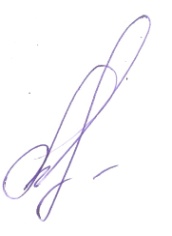 Агафонова Ольга Степановна